wtorek 23.06.2020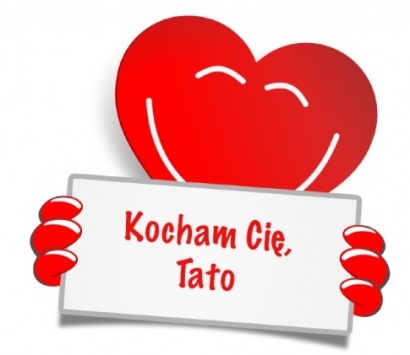 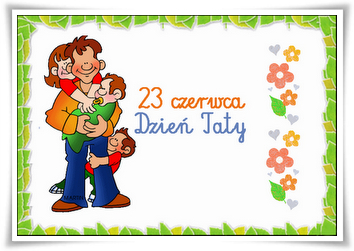 DZIEN OJCA-KOCHAM MOJEGO TATĘcele:  zacieśnienie więzi rodzinnych ,okazywanie szacunku osobom starszym -ćwiczenia grafomotoryczne-utrwalenie piosenek i wiersza z okazji pożegnania przedszkola-ćw. aparatu mowy -doskonalenie motoryki małej-przygotowanie upominku dla taty1.Rodzicu przeczytaj wiersz "Do czego służy  tatus". Porozmawiaj  o roli ojca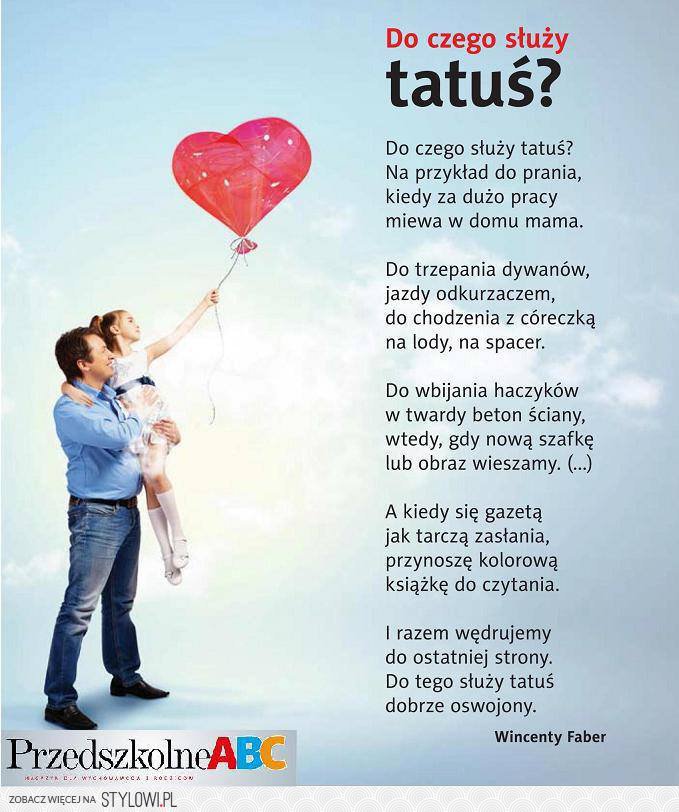 2.Rozwiaż zadanie 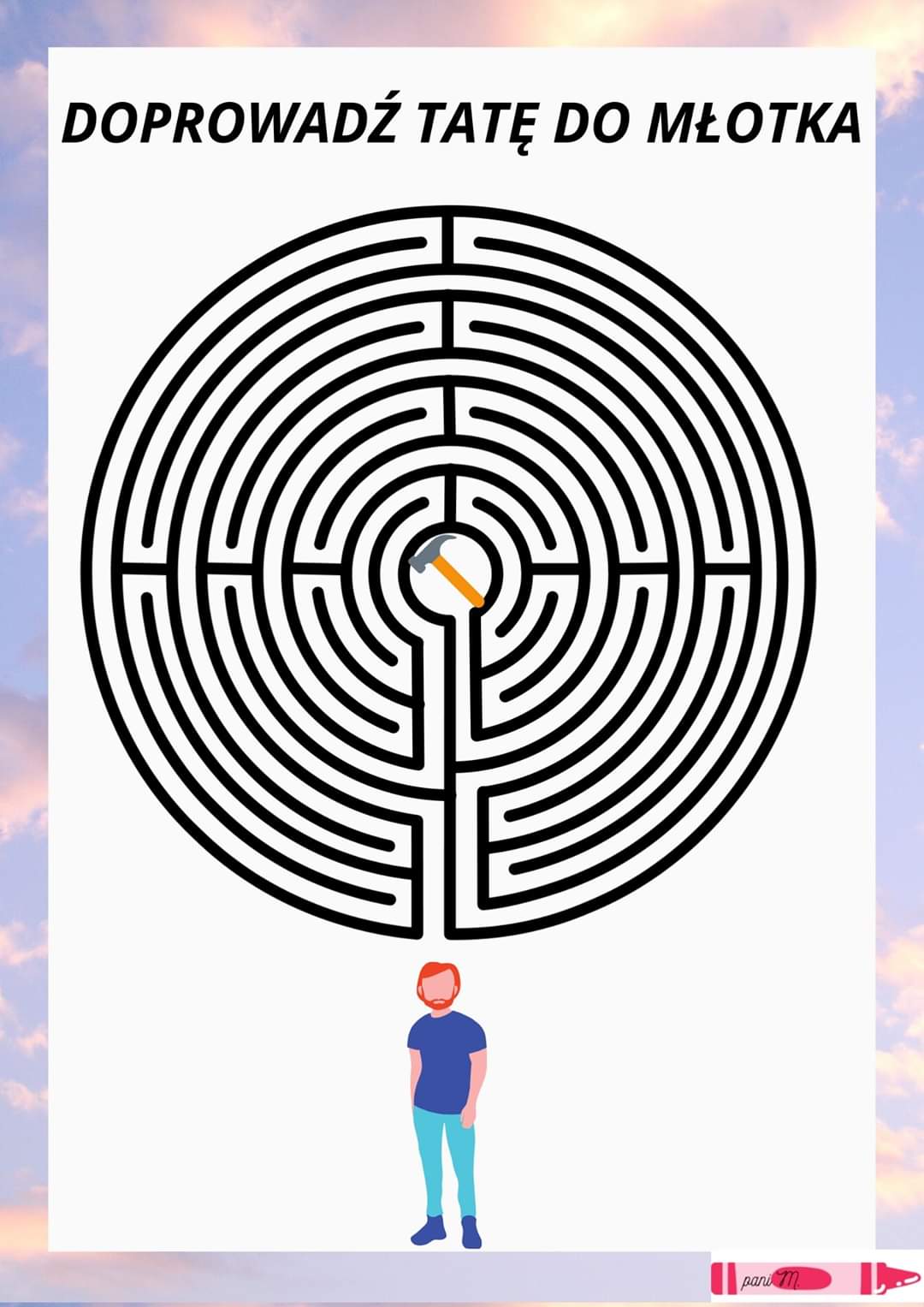 3.Czas na poćwiczenie Waszej spostrzegawczości                                                                             POWODZENIA !!!!!!!!!!!!!!!!!!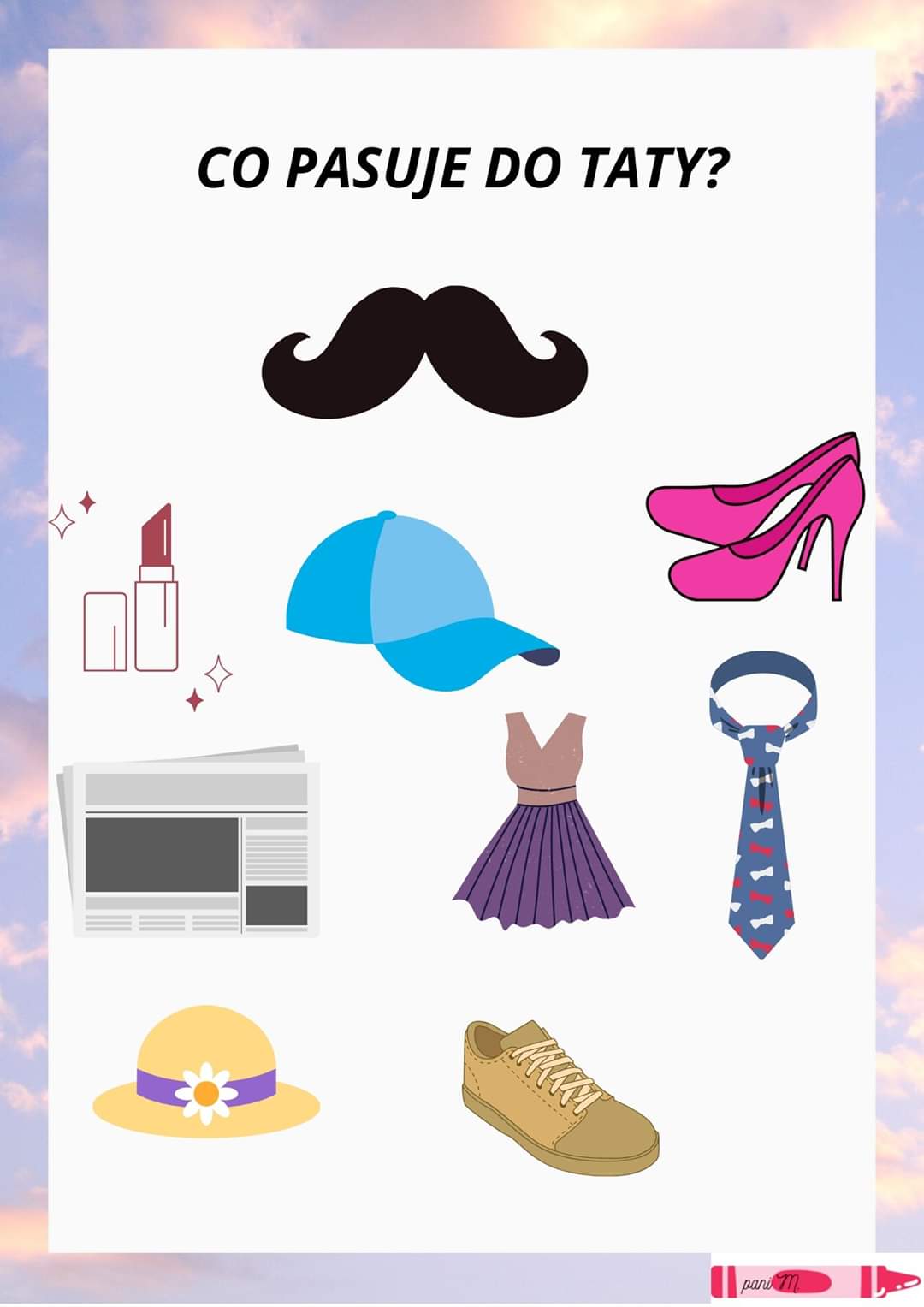 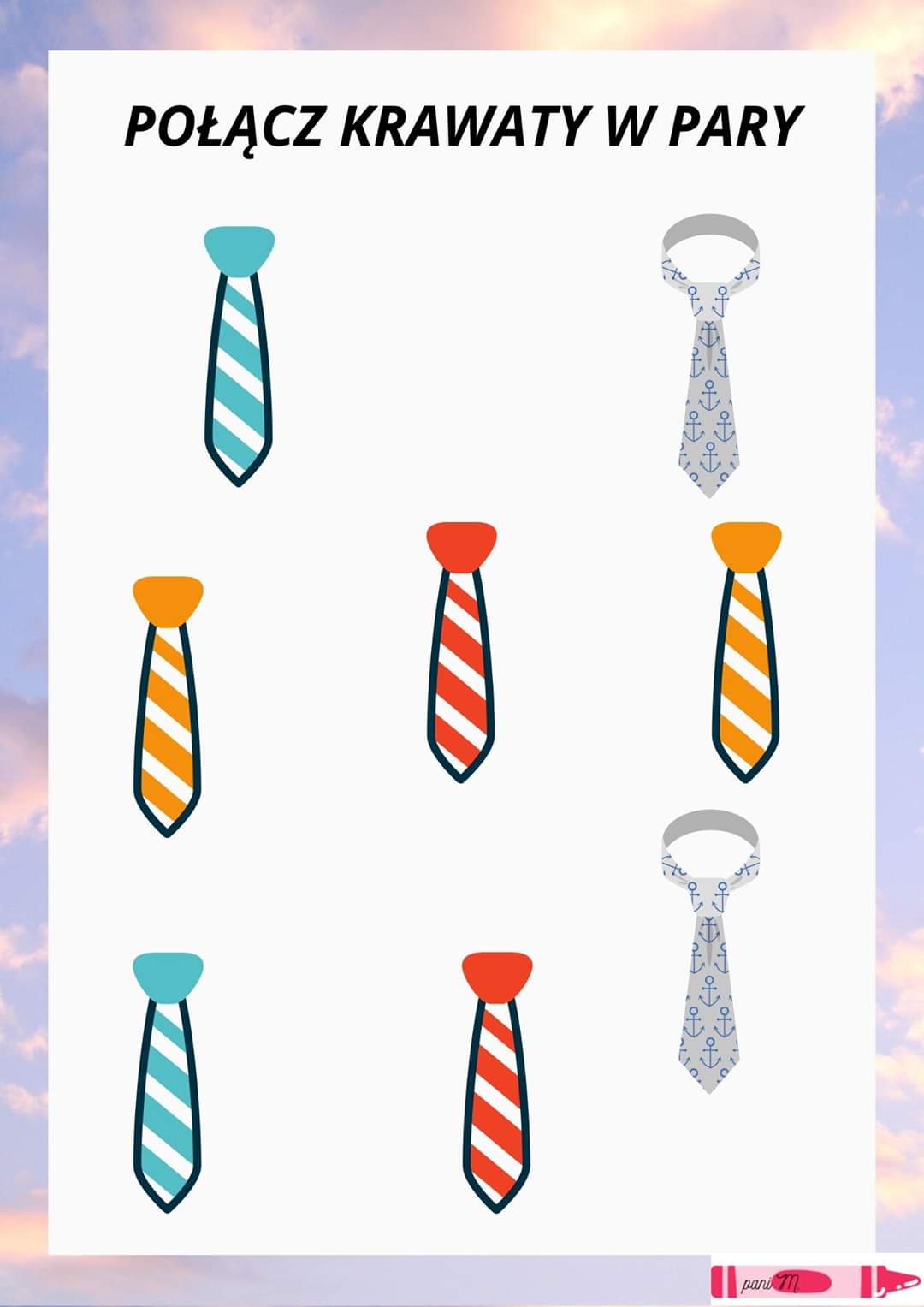 4.Rodzicu przeczytaj podpisy pod obrazkami ,dziecko wskazuje prawidłową odpowiedź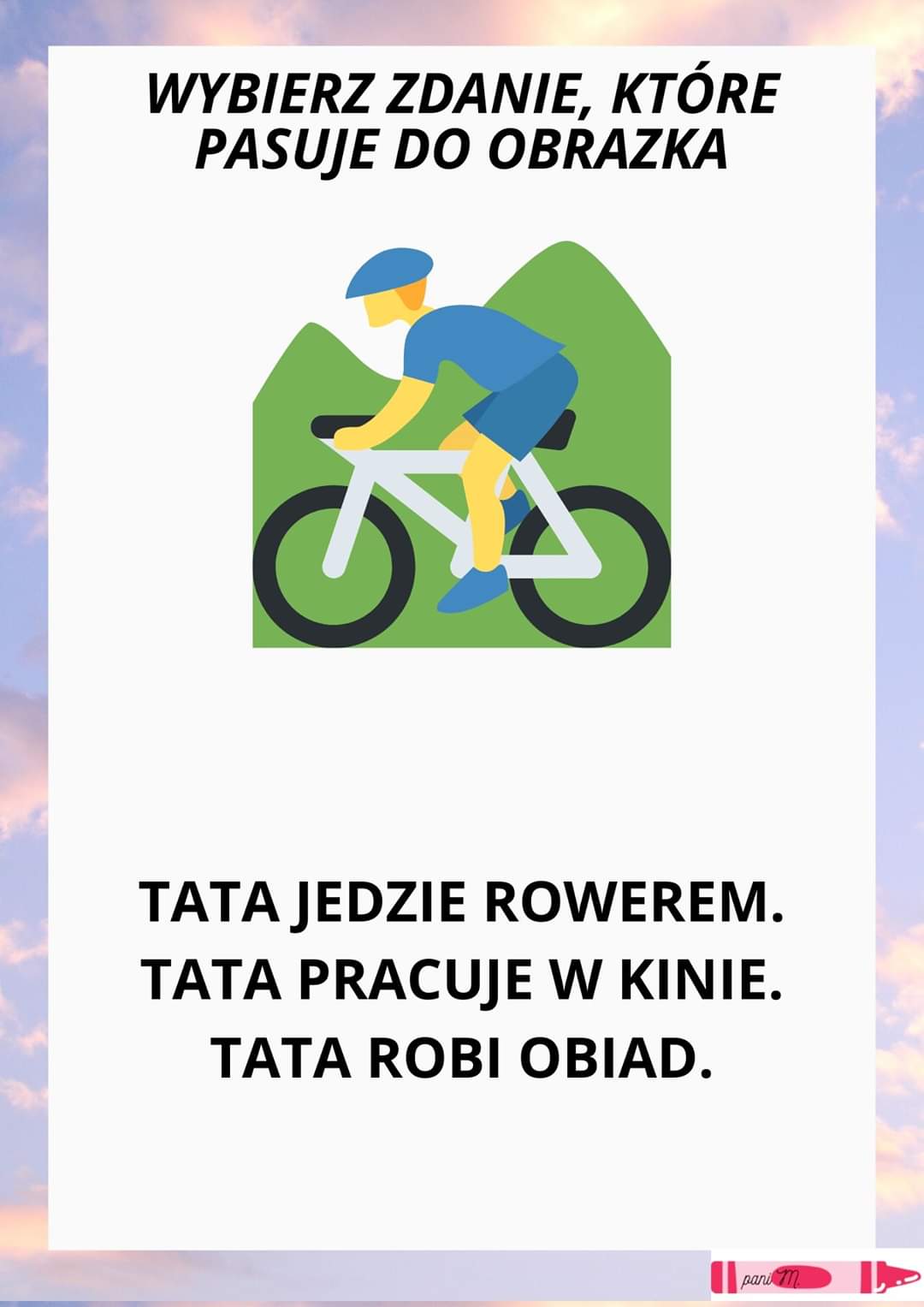 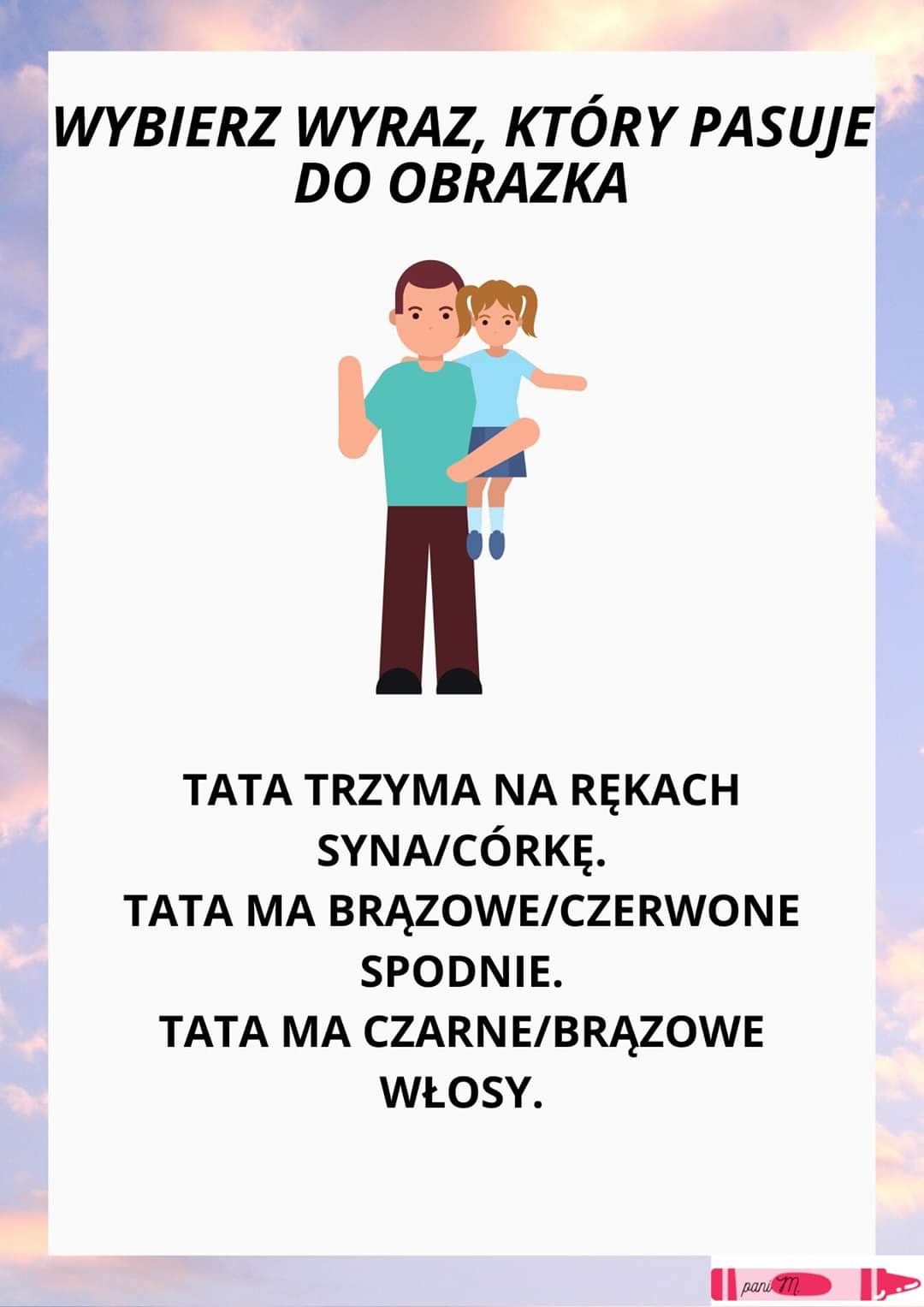 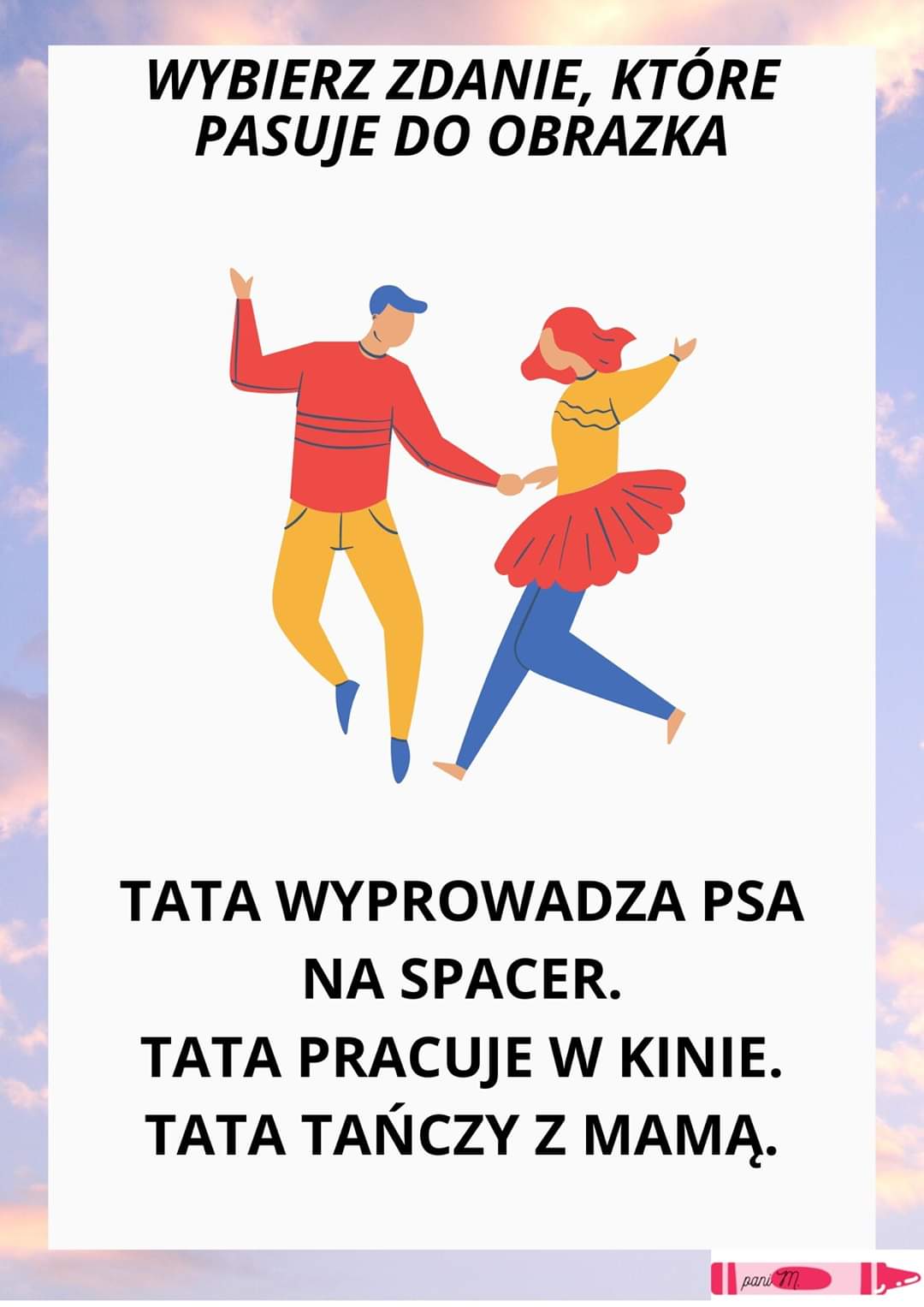 5.Czas na ćwiczenia aparatu mowy ”Jak języczek został żeglarzem”.Rodzic/opiekun czyta tekst opowiadania, pokazuje ruchy języka, warg, opisane w nawiasach a dziecko naśladuje te ruchy.          Pewnego dnia języczek wybrał się nad jezioro (kląskanie). Zobaczył łódkę, otworzył kłódkę ( otwieramy usta), wsunął kluczyk (język na brodę) i już gotowe. Wsiadł do łódki (kląskanie). Chwycił prawe, potem lewe wiosło (ruch wahadłowy języka do kącików ust). Wiosłował na zmianę prawym i lewym wiosłem (wypychanie prawego i lewego policzka). Zmęczył się, wiec chwile odpoczął. Spojrzał w górę ( język dotyka górnej wargi), zobaczył długi sznur łabędzi (oblizywanie górnej i dolnej wargi) Postanowił policzyć ptaki ( liczenie górnych i dolnych zębów). Nieco dalej nadciągały ciemne obłoki (oblizywanie podniebienia). Języczek bał się, że dopadnie go deszcz. Postanowił wracać Wiosłował prawym i lewym wiosłem( wypychanie lewego i prawego policzka), co chwilę ocierając pot z czoła( dotykanie górnych i dolnych dziąseł). Dopiero wtedy zauważył przy łódce silnik. Odłożył wiosła ( oblizywanie górnej i dolnej wargi) i włączył silnik( brrrr) i szczęśliwie dopłynął do brzegu.6.PRZYPOMINAMY O PIOSENKACH I WIERSZU NA NASZE WSPÓLNE SPOTKANIE -to juz niedługo7.Mamy dla Was propozycje ,abyście przygotowali własnoręcznie dla taty  certyfikat ,możecie własnoręcznie go wypełnić, dorysować brakujące elementy i dodatkowo ozdobić. Poniżej przedstawiamy dwa wzory.ŻYCZYMY POWODZENIA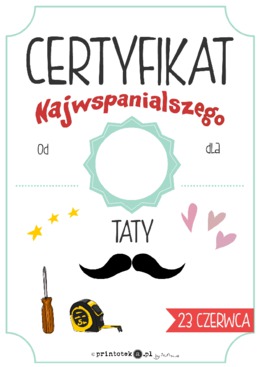 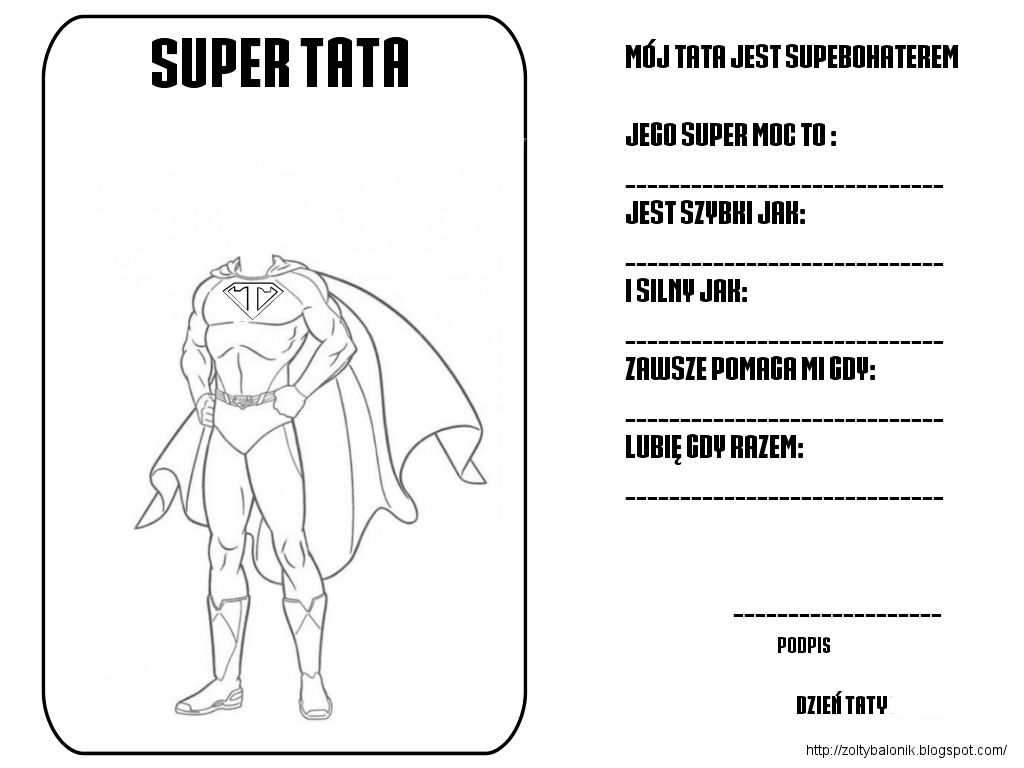 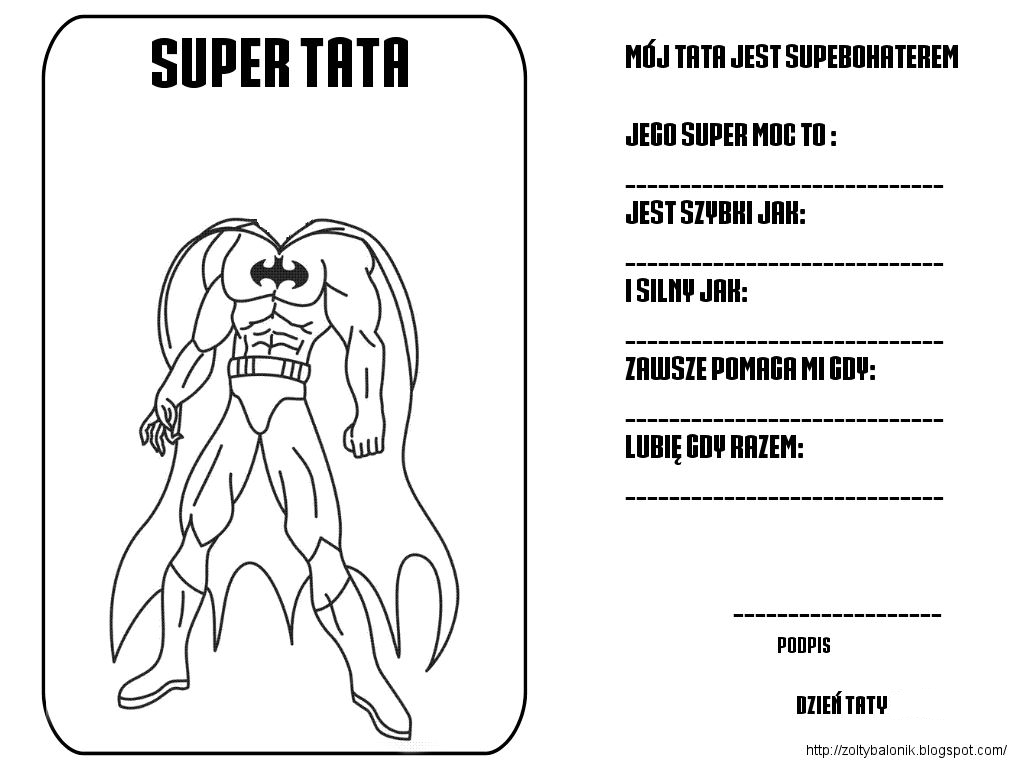 Przykład informacji zwrotnej do nauczycielaPrzykłady informacji zwrotnej:Imię i nazwisko dziecka: .............................................................Data:  23.06.2020 (wtorek  )Proszę wpisać TAK lub NIE1. Dziecko wysłuchało  wiersza …….2 Dziecko  wykonało zadanie typu "labirynt"……..3.Dziecko  wykonało zadanie związane z logicznym myśleniem..........4.Dziecko  wykonało ćwiczenie aparatu mowy………5.Dziecko utrwaliło piosenki i wiersz.....6. Dziecko  wykonało pracę plastyczną .….W przypadku kart pracy i prac plastycznych  najlepiej zrobić zdjęcie i przesłać na adres mailowy. Pamiętajcie Drodzy Rodzice, że dzieci dopiero się uczą i mają prawo popełniać błędy. ;-), ich prace nie muszą być  „jak z obrazka”Informację zwrotną przesyłajcie proszę na e-mail grupowy: calineczka2020zostanwdomu@gmail.comJeśli nie macie takiej możliwości to można skorzystać z  Messenger: Aneta Roga lub Bernadeta Niełacna Informację zwrotną można przesyłać raz w tygodniu, ale musi ona zawierać opis każdego dnia. To Państwo decydujecie , czy wysyłacie informację codziennie czy raz w tygodniu (zbiorową).